CONTENTS – SECTION 1LESSON 1 INTRODUCTIONSLESSON 2 GREETINGSLESSON 3 OBJECTSLESSON 4 VISITING A FRIEND’S HOUSELESSON 5 MY THINGSLESSON 6 CITIES AND TOWNS; COUNTRIES & CITIZENSHIPLESSON 7 MY FAMILYLESSON 8 OUR HOUSELESSON 7 MY FAMILYOBJECTIVES Be able to describe about people’s relationships.Be able to ask and refer relationships.Be able to describe clothing.Be able to ask and refer to one’s clothing and describe physical/emotional traits.Be able to understand the use of NA as a relative pronoun.Be able to use AT & PERO as conjunctions.Be able to differ MAG & IN Conjugation and their functions. Lesson 7 PhrasesIto ang nanay ko. Margarita ang pangalan niya. = This is my mom. Margarita is her name. Meron silang alagang pusa. = They have a pet cat. Ano ang suot niya? = What is she wearing? Nakasuot siya ng pulang sumbrero. = He is wearing a red hat.  Si Ben ang nakasuot ng pulang sumbrero. = Be is the one who is wearing a red hat.Si Maria ay isang batang malungkutin. = Maria is an always sad child. Lesson 7 Vocabularies Relationship and ClothesAsawa = Husband/Wife	Kamag-anak = Relatives 	Polo = Shirt Magulang = Parent		Ka-opisina = Office staff 	Kurbata = TieAnak = Son/Daughter		Kasama = companion		 Nanay/Tatay = Mother/Father Bestida/Damit = Clothes		Kapatid = Sibling		Kababata = childhood friendKuya/Ate = Brother/Sister	Matalik na kaibigan = close friendTita/Tito = Aunt/Uncle	Kakilala = acquaintance Pinsan/Pamangkin = Cousin/Newphew	Blusa = BlouseLolo/Lola = Grandpa/Grandma	Palda = SkirtApo = Grandson/Granddaugther	Alaga = Pet			Pantalon = PantsLesson 7 Personality Traits Maganda = Pretty		Mabait = Nice			Masakitin = always sick, sicklyHindi maganda/Pangit = Ugly Masipag = hard workingPayat = Skinny			Madaldal = Talkative Mataba = Fat			Masayahin = Always HappyMatalino = Smart		Malungkutin = Always SadLesson 7 GrammarNA as a Relative PronounFunctions of NAIn the previous lesson, we’ve discovered that the word NA means now or already. There’s anotehr function of NA – to connect adjectives and nouns – as a function of a relative pronoun.Take a look at this example: batang babae, which means young girl. Another way we can show this example is to use na – thus ng is attached to contract this word – bata na babae.AT & PERO as a Conjunction AT means and and PERO means but. Examples, Ikaw at ako pero hindi siya. = You and I but not him/her. UM & IN Conjugation 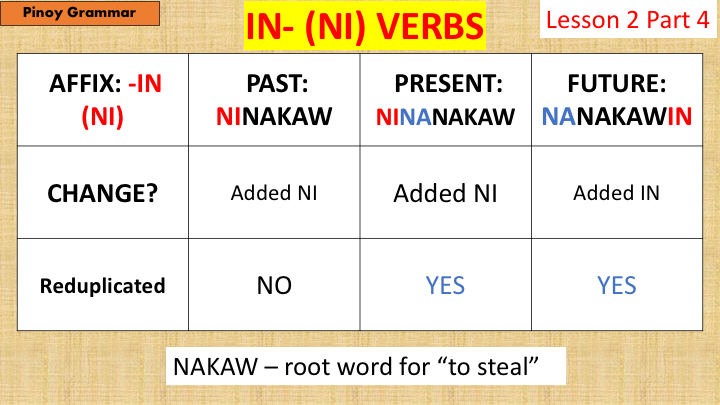 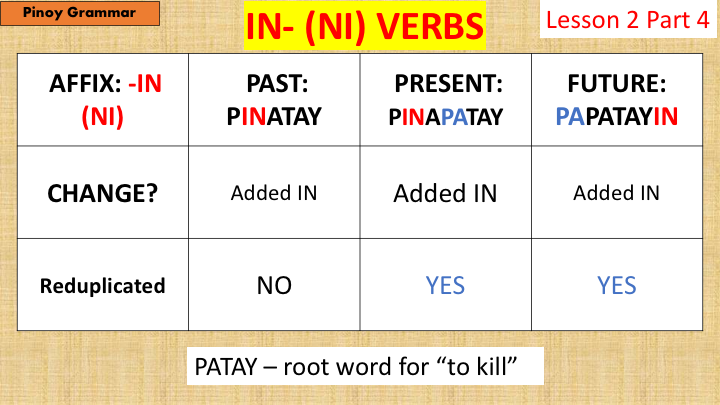  See the other file named IN Verbs Filipino Grammar for more information. 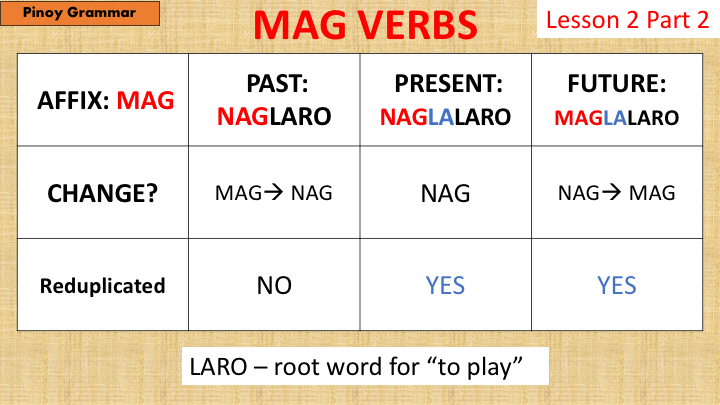 	See the other file named MAG Verbs Filipino Grammar for more information. 